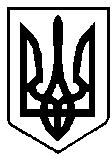 УКРАЇНАВАРАСЬКА МІСЬКА РАДА                                       РІВНЕНСЬКОЇ ОБЛАСТІ                Проект І.БарабухСьоме скликання(Порядковий номер сесії)Р І Ш Е Н Н Я              21.08.2019 року             	                  			                        №1631З метою забезпечення реалізації державної регуляторної політики органами місцевого самоврядування, економічного регулювання земельних відносин, визначення розмірів земельного податку та забезпечення необхідної основи для формування фінансово – економічної бази за рахунок справляння плати за землю, підвищення ефективності використання земель с.Заболоття, врегулювання відносин пов’язаних з використанням міських територій і встановлення процедури видачі дозволів на порушення об’єктів благоустрою або відмови в їх видачі, переоформлення, видачі дублікатів, анулювання дозволів, оптимізації процедури передачі в оренду комунального майна та приведення у відповідність до вимог чинного законодавства власних нормативних актів, відповідно до ст.ст.7,13,32 Закону України «Про засади державної регуляторної політики у сфері господарської діяльності», відповідно до ст.45  рішення міської ради від 25.12.2015 №52 «Про Регламент Вараської міської ради сьомого скликання», п.7 ч.1 ст.26 Закону України «Про місцеве самоврядування в Україні» за погодженням з постійною депутатською комісією з питань бюджету, фінансів, економічного розвитку та інвестиційної політики, Вараська міська радаВИРІШИЛА:1. Внести до рішення Вараської міської ради від 16.11.2018 №1289 «Про затвердження плану діяльності Вараської міської ради з підготовки проектів регуляторних актів на 2019 рік» такі зміни:в додатку до рішення пункт 5 викласти в новій редакції, а саме:додаток до рішення доповнити наступними пунктами 7, 8, 9, а саме: 2. Зміни до плану діяльності Вараської міської ради з підготовки проектів регуляторних актів оприлюднити шляхом опублікування на офіційному веб-сайті Вараської міської ради та її виконавчого комітету не пізніш як у десятиденний термін після його затвердження.3.  Контроль за виконанням рішення покласти на постійну депутатську комісією з питань бюджету, фінансів, економічного розвитку та інвестиційної політики.Міський голова                                                                                 С.АнощенкоПро внесення змін до рішення Вараської міської ради від 16.11.2018 №1289 «Про затвердження плану діяльності Вараської міської ради з підготовки проектів регуляторних актів на 2019 рік»№ з/пВид проектуНазва проектуЦіль прийняттяТермін підготовки проектуОрган або підрозділ, відповідальний за розробку проекту5Рішення міської радиПро затвердження правил благоустрою на території Вараської міської територіальної громадиЗабезпечення виконання положень пп.44 п.1 ст.26 Закону України «Про місцеве самоврядування в Україні», пп.2, п.1, ст.10 Закону України «Про благоустрій населених пунктів»Протягом рокуВідділ муніципальної поліції№ з/пВид проектуНазва проектуЦіль прийняттяТермін підготовки проектуОрган або підрозділ, відповідальний за розробку проекту7Рішення міської радиПро затвердження технічної документації з нормативної грошової оцінки земель с.ЗаболоттяЗабезпечення вимог ст. 201 Земельного кодексу України, Законом України «Про оцінку земель», ст.271 Податкового кодексу УкраїниПротягом 2019 рокуВідділ з питань регулювання земельних відносин8Рішення міської радиПро затвердження Порядку видачі дозволів на порушення об’єктів благоустрою або відмови в їх видачі, переоформлення, видачі дублікатів, анулювання дозволівЗабезпечення виконання положень  ст.26-1 Закону України «Про благоустрій населених пунктів»Протягом 2019 рокуВідділ муніципальної поліції 9Рішення міської радиПро затвердження Положення про порядок передачі в оренду комунального майна, яке належить до спільної власності Вараської територіальної громадиПриведення у відповідність до вимог чинного законодавстваПротягом 2019 рокуВідділ майна комунальної власності міста